Klassifikation:	Klubmesterskab Sprint for Kolding OK. Løbet er også åbent for vores naboklubber. For Melfar, GORM og SNAB er det også deres klubmesterskaber i sprint.Løbsområde:		Kolding MidtbyMødested/Parkering:	Ålegården, 6000 Kolding – her er mange offentlige/kommunale P-pladserKortet:	Kolding City. Printede kort på vandfast papir fra Grafisk Forum. Postbeskrivelser er trykt på kortet og løse ved start. Bane 1, 2 og 5 og 6 løber på 1:4.000, bane 3 og 4 løber på 1:3.000.Sikkerhed:	OBS – Der er en del trafikerede veje, der skal passeres på de fleste baner. Du er selv ansvarlig for egen sikkerhed, og der skal udvises ekstra forsigtighed ved passage af veje. Kryds eventuelt først når du har løbet lidt langs vejen, så du har god tid til at orientere dig i trafikken. Vær også opmærksom ved blinde vinkler f.eks. når der drejes om et hushjørne. Vi er gæster og vil gerne efterlade et godt indtryk – og en løber i fuld sprint kan virke både fascinerende og skræmmende.Stævnekontor:	Findes på stævnepladsen. Åbent fra kl. 17.00.Afstande:		Parkering – stævneplads: 0-250 m. 
		Stævneplads – start: 200 m.Baner/klasser:Service: 	Der kan købes grillpølser m. brød samt sodavand.
Der er ingen børnebaner eller børnepasning. Ingen bad og toilet. Der henvises til offentlige toiletter i området. Ingen væske i mål, medbring selv.Præmier:	Klubmestre for KOK hædres på pladsen umiddelbart efter løbet.Kontrol/tidtagning:	SPORTIDENT – AIR+, touch-free. Egen brik kan anvendes. Briknummer oplyses ved tilmelding. Lånebrikker udleveres ved stævnekontor og skal afleveres ved målgang. Start:	Start mellem kl. 17.30 og 19.00. Startlister på hjemmesiden senest dagen før. Tilmelding:	Tilmelding senest fredag den 26. april. Tilmelding skal ske via KOKpittet på KOK’s hjemmeside. Eget Sportident-briknummer skal oplyses ved tilmeldingen. Har man ikke SIAC-brik (touch-free) angives intet nummer og lånebrik tildeles af klubben.Startafgift:	Gratis deltagelse, klubben betaler.Instruktion:	Lægges på Kolding OK’s hjemmeside - www.koldingorienteringsklub.dk Resultatformidling:	SI-brikker udlæses ved mål. 
Resultater ved mål og efterfølgende på koldingorienteringsklub.dkBanelægger:		Per Eg Pedersen, tlf. 20837456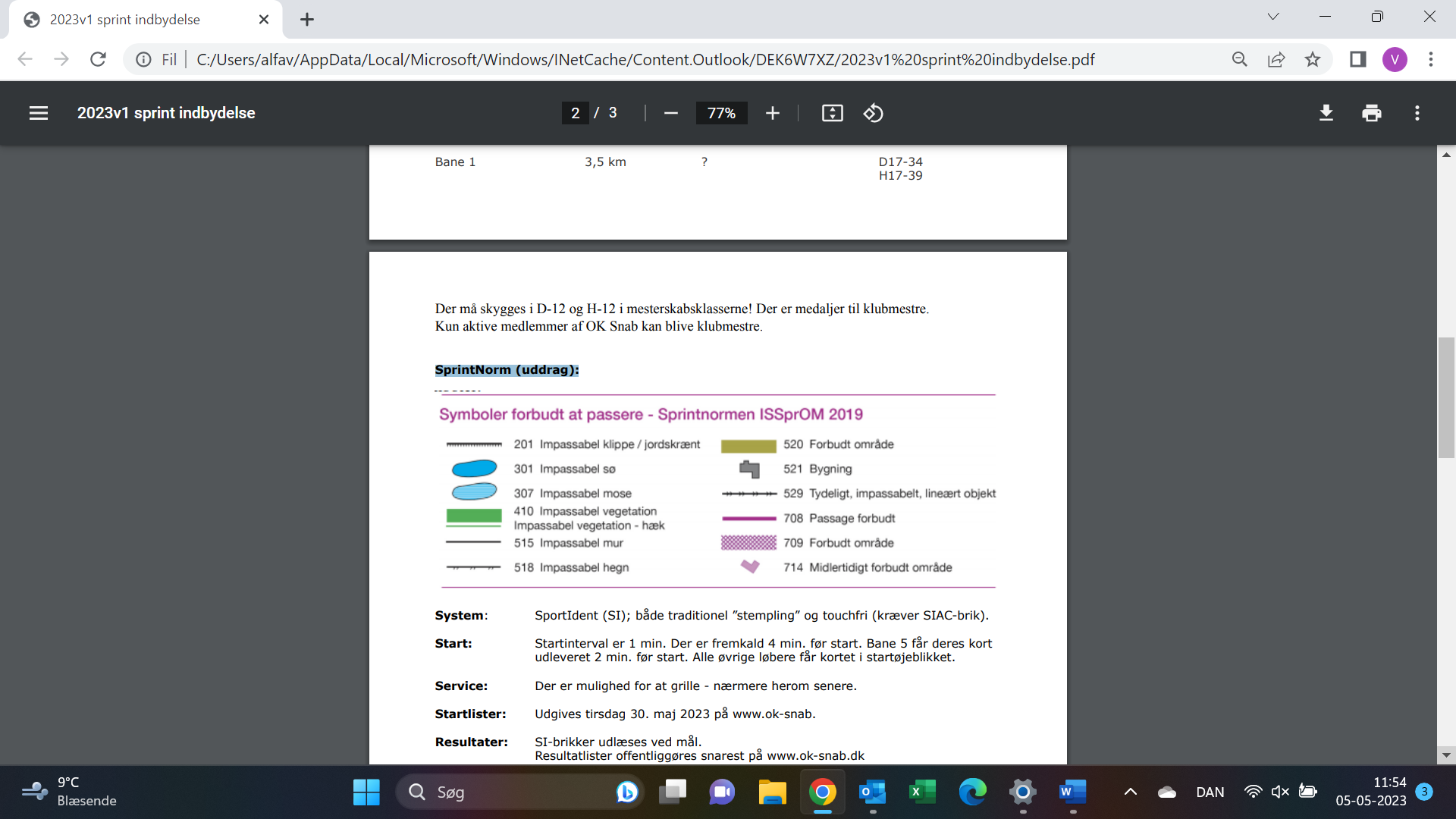 IndbydelseKolding OK indbyder til Klubmesterskab i Sprint – onsdag den 1. maj 2024 i Kolding City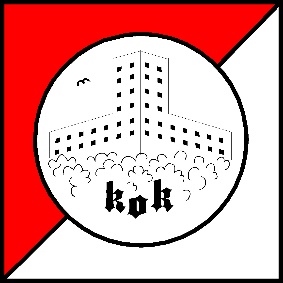 BaneKlassifikationKlasserCirka banelængder1SværKOK: H17-393,42SværKOK: D17-39 og H40-543,03SværKOK: D40-54, D55-69 og H55-692,64SværKOK: D70- og H70-2,25MellemsværKOK: H13-16 og D13-162,26LetKOK: H10, D10, H12, D121,4